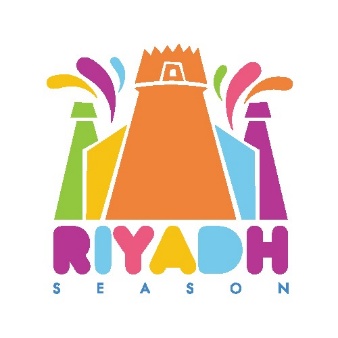 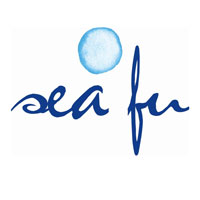 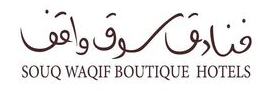 Mr.Tarek YazbekMobile : +971-564998029Email : Tyazbek@fmtentertainment.comGeneral  Restaurants Manager,  Riyadh  Seasons ,Saudi ArabiaMr.Romano ClitelliMobile : +49-15128738204Email:eiscovello@yahoo.de		 Karls Eiscafe Florenz GmbH, Maximilianstr.176744 Worth am Rhein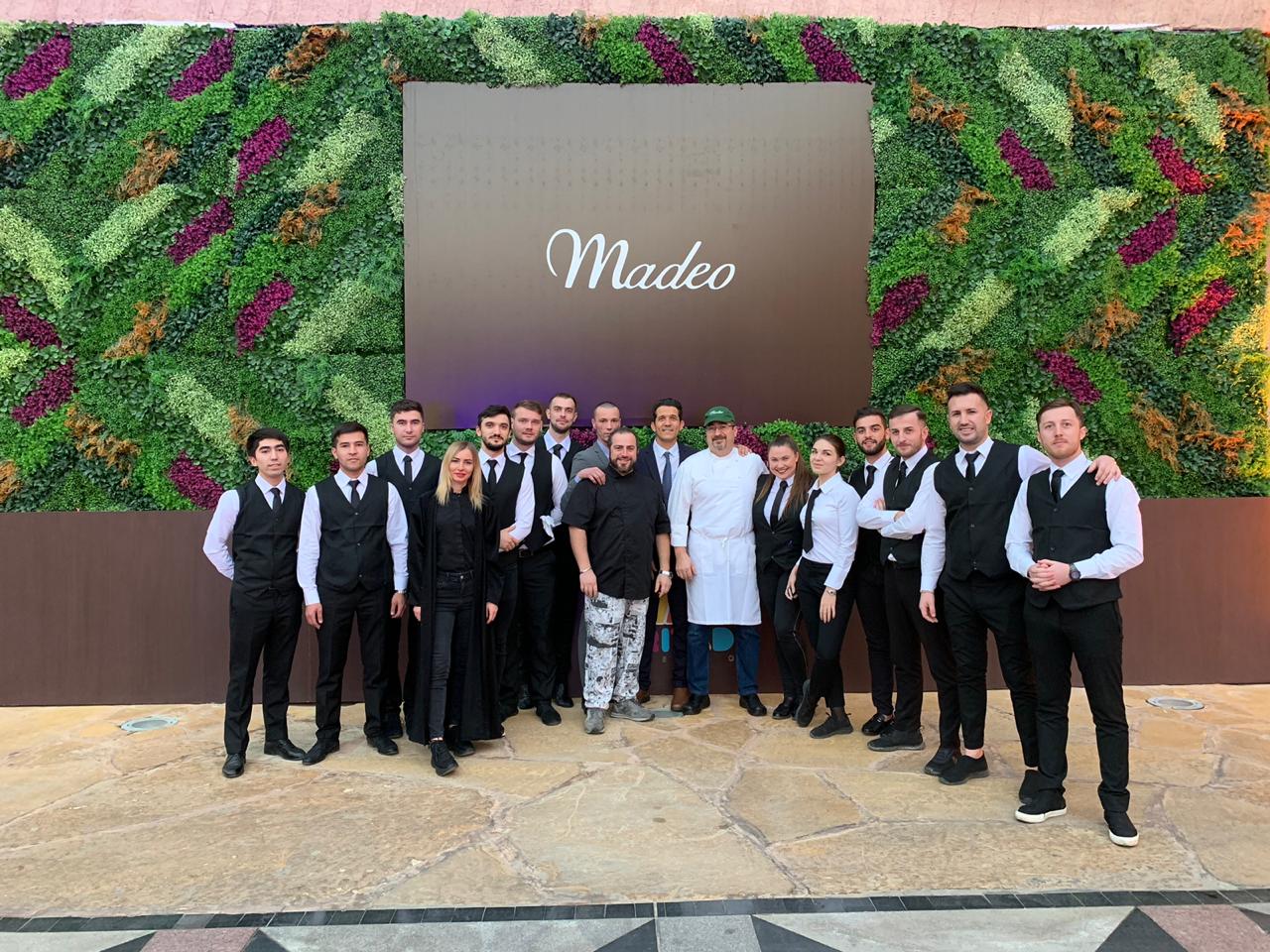 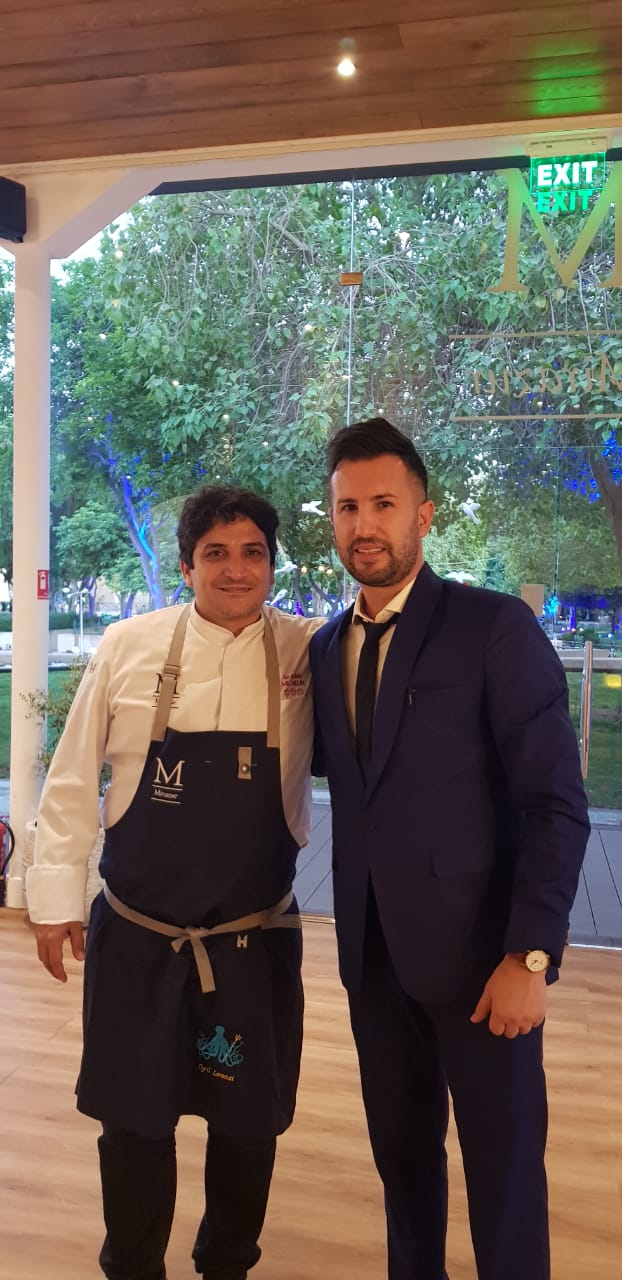 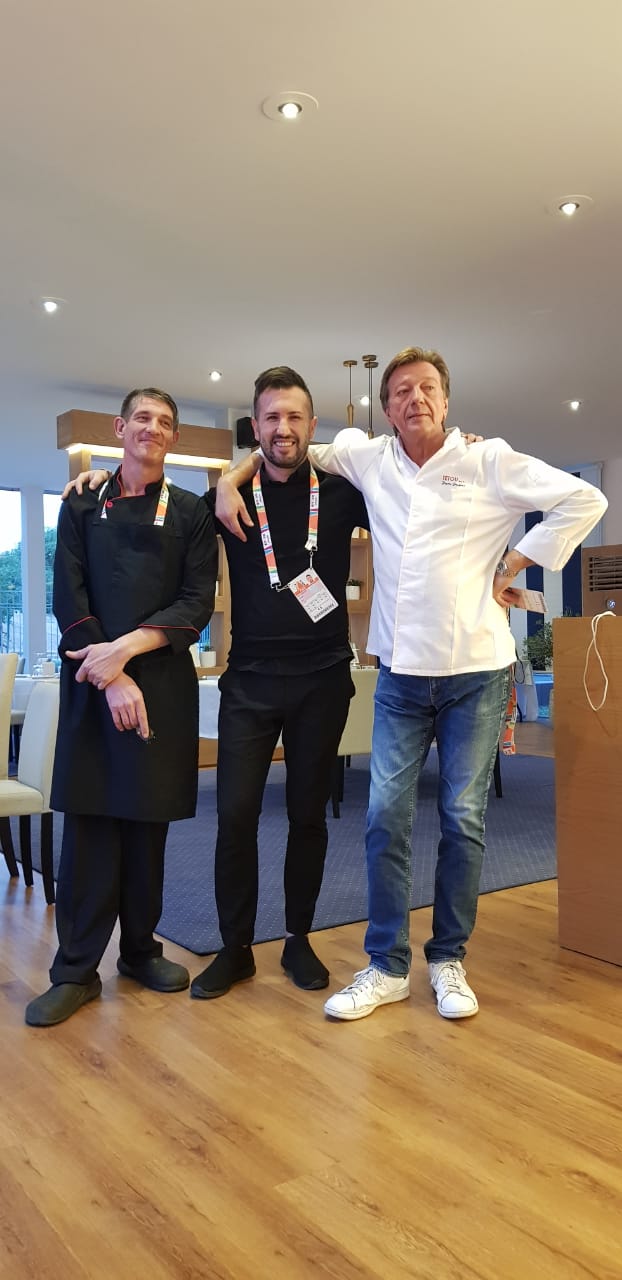 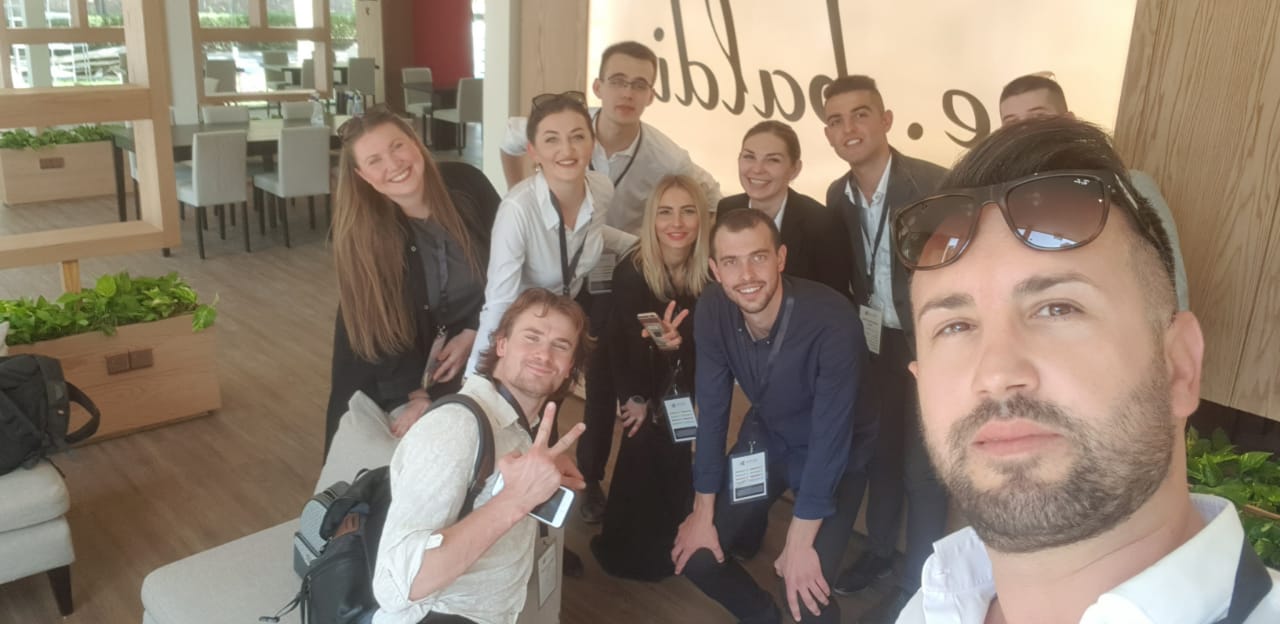  PERSONAL INFORMATION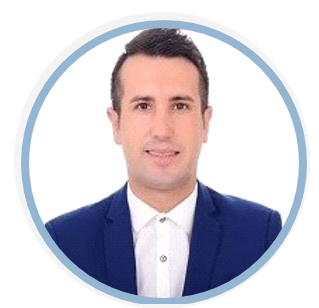 ILIA KABASHIAlbania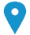 +355 69 23 80 759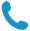 kabashiilia@gmail.com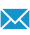 Date of birth 24/06/1985| Nationality AlbanianSkype ID- ilia.kabashiWORK EXPERIENCE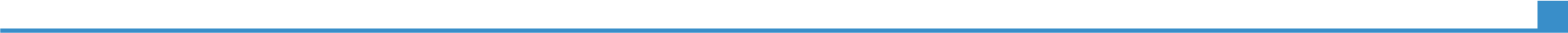                                    2019-2020Restaurant  Manager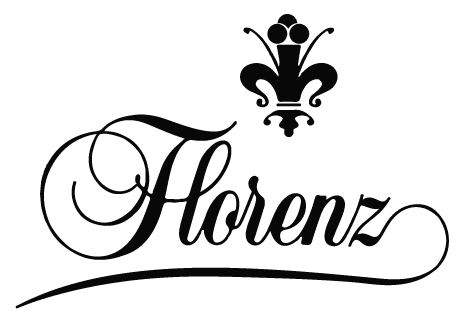 Riyadh SeasonRiyadh, Saudi Arabia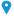 Pushed by knowledge and desire I moved further out of my comfort zone. A new mega-project in the city, with big potential. Took this opportunity to develop my career.I have been part of the management team and assisted in opening of 6 different restaurants in Riyadh, Saudi Arabia on different time frame, as part of a pop-up concept, organised by Saudi Arabia Government. I have supported each different restaurant team, in preparation of menus, staff trainings, bookings and lot of other things to make sure they meet their respective standards as per their concepts. The restaurants operated with the same team as back in their respective countries and they came from different parts of the world especially for this event. Below are the restaurants opening scheduled as follows; Caviar  Kaspia (French Cuisine)   Mirazur  (Modernist Cuisine)  Mayta (Peruvian Cuisine)  Tetou by P.J.(French Cuisine)  Madeo (Italian Cuisine)  Dinings (Japanese Cuisine) Duties  and  responsibilitiesAssisting the staff  in day to day operations.Conducting daily briefings with the staff before service.Assigning the tasks and duties to all crew members.Liaise the work between front of the house and kitchen.Preparing the paper sheets for weekly and monthly trainings.Making the closing of checks and credit card machines, preparing daily reports by the end of the services and sending them to finance.Before closing the restaurant double check and making sure everything is in order for the next day.   2017-2019Assistant Manager    Eis Cafe Florenz Karlsruhe ,Germanyy   My first experience in Germany, connecting with a different culture and life style. Working there for  more than  two years learning the language and gaining true experience of European service  and management                       Duties  and  responsibilitiesAssisting the Manager and the staff in day to day operations.Conducting daily briefings with the staff before service.Assigning the tasks and duties to all crew members.Liaise the work between front of the house and kitchen.Preparing the paper sheets for weekly and monthly trainings.Making the closing of checks and credit card machines, preparing daily reports by the   end of the services and sending them to finance.Before closing the restaurant double check and making sure everything is in order for the next day. 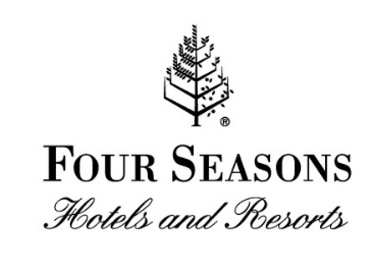                                      2016-2017Supervisor                                     2016-2017   Shai Salon Lounge Dubai, U.A. E                                     2016-2017In one of their establishment located in Dubai, one of the most Cosmopolitan cities in the World. The level of hospitality its very high and new challenges appear every day. That’s why here I sharpened all my skills and knowledge, from a managerial point of view and work ethic. 2015-2016  Head Waiter2015-2016  Sea FuDubai, U.A. E2015-2016    Joining the pre-opening of Four Seasons Hotels and Resorts a beach side sanctuary restaurant    located at the heart of Four Seasons Resort Dubai at Jumeirah Beach with stunning views of the sparkling Arabian Gulf beyond. Working here along one of the best team in town being nominated for Dubai’s ten best Asian restaurants.2013-2015Waiter2013-2015Souq Waqif Boutique Hotels Doha, Qatar2013-2015The very first journey to Middle East, embracing different culture I left my home country to get out from my comfort zone and learn more about my passion, hospitality.EDUCATION AND CERTIFICATES2020201920172012Introduction  to Hospitality and Tourism Industry Certificate – online 3 month course By University of  Maryland  Eastern ShoreIELTS Certificate (General Training) Score report B2 German Language Course by BERLITZ (A Global Education Company)  Michigan English Test Certificate -By University of Michigan Introduction  to Hospitality and Tourism Industry Certificate – online 3 month course By University of  Maryland  Eastern ShoreIELTS Certificate (General Training) Score report B2 German Language Course by BERLITZ (A Global Education Company)  Michigan English Test Certificate -By University of Michigan 2010 Hospitality  Management 2010      Aleksander Xhuvani University  Elbasan, Albania.      Aleksander Xhuvani University  Elbasan, Albania.      Aleksander Xhuvani University  Elbasan, Albania.2010       Bachelor degree        Bachelor degree        Bachelor degree 2004 High School 2004      Shefqet Guzi   Gramsh ,Albania.      Shefqet Guzi   Gramsh ,Albania.2004REFERENCES Ms. Antonia PopAssistant Manager, Shai Salon Lounge Mobile: +971-566717470Email: antonia.pop@fourseasons.comFour Seasons Resort Dubai Jumeirah Road, Dubai, United Arab EmiratesAssistant Manager, Shai Salon Lounge Mobile: +971-566717470Email: antonia.pop@fourseasons.comFour Seasons Resort Dubai Jumeirah Road, Dubai, United Arab EmiratesMr. George Mansour ManagerShai Salon Lounge Mobile: +971-559969985Email: george.mansour@fourseasons.comFour Seasons Resort Dubai Jumeirah Road, Dubai, United Arab EmiratesMr. George Mansour ManagerShai Salon Lounge Mobile: +971-559969985Email: george.mansour@fourseasons.comFour Seasons Resort Dubai Jumeirah Road, Dubai, United Arab Emirates